Pour plus d’information, se référer à la PON (procédure d'opération normalisée) – Maîtrise des énergies dangereuses et cadenassage – Service de sécurité incendieMAÎTRISER LES ÉNERGIES DANGEREUSESAvec les personnes compétentes, analyser les énergies présentes (sources et résiduelles) et maintenir en fonction les équipements considérés comme essentiels à la sécurité de tous :C (chimique) :	produit chimique (énergie toujours combinée à une énergie hydraulique ou pneumatique). Appeler CANUTEC, consulter le Guide des mesures d’urgence [GMU], la fiche de données de sécurité du produit disponible sur les lieux ou le REPTOXÉ (électrique) :	alimentation électrique (HQ, génératrice, éolienne, solaire, batteries, etc.)G (gravitationnelle) : 	poids de la machine ou d’une pièce (utiliser les butées, cales, béquilles, goupilles conçues pour cette machine. Recourir à un ingénieur ou une équipe spécialisée en effondrement de structure)H (hydraulique) :	pression ou colonne d’eau exercée par un liquideM (mécanique) :	pièce mobile ou rotative (toujours s’opposer au mouvement ou à la projection)P (pneumatique) :	pression d’airvapeursgaz (compresseurs, réservoir ou conduits, etc.)T (thermique) :	froid ou chaleurX (autres, spécifier) :	nucléaire, phénomènes dangereux environnants (autre machine en fonction, circulation, bruits nuisibles), etc.Mettre à OFF la machine/procédé au panneau de contrôleConfirmer que les contrôles à distance sont à OFF (télégestion, concessionretenue HQ)Remplir le Plan de cadenassage de la grille « Analyse sécuritaire de l’intervention – RCD »Transmettre le Plan de cadenassage au PC et attendre son autorisationAPPLIQUER LE PLAN DE CADENASSAGECas « A », « B », « C » ou « D » (vie en danger)Avec les personnes compétentes disponibles, respecter les étapes logiques pour isoler, contrôler (points de coupure) et libérer les énergies (source et résiduelles) et phénomènes dangereuxExécuter la procédure de cadenassage applicable selon le cas rencontré (A, B, C ou D)	« A » : Points de coupure déjà cadenassés AVEC moraillonApposer un cadenas de série sur chacun des moraillons. Le RCD conserve la clé	« B » : Points de coupure déjà cadenassés SANS moraillon  Boîte de cadenassageB-1 :	Déjà cadenassé sans moraillon et sans boîte :Apposer un sac de consignation sur le cadenas de chaque point de coupure et un cadenas de sérieB-2 :	Déjà cadenassé avec boîte de cadenassage :Apposer un cadenas de série sur lales boîtes : Cas B-1 ou B-2 = le RCD conserve la cléB-3 :	Déjà cadenassé, mais il manque de matériel de cadenassage SSI :Délimiter les périmètres de protection et placer des vigies	« C » : Les points de coupure sont cadenassablesC-1 :	Le/les points de coupure sont cadenassables, mais pas cadenassés : Cadenasser chaque point de coupure avec un cadenas de série et un dispositif, si requisC-2 :	Manque de cadenas et dispositifs de cadenassage du SSI : Apposer une étiquette (type Ty-Rap) sur chaque point de coupure et placer des vigies	« D » : Les points de coupure ne sont pas cadenassables ou vie en dangerD-1 :	Apposer une étiquette (type Ty-Rap) sur chaque point de coupure (pour être certain de ne pas en avoir oublié) et poster une vigie devant le point de coupure, la pièce ou chacune des zones contrôléesD-2 :	Isoler et contrôler l’accès au périmètre des zones chaude, tiède et froide. Lorsque requis (ex. : plus de 600 volts), contacter le distributeur d’électricité pour enlever la tension et activer une retenueconcession avec le fournisseur d’électricité de la région (ex. : HQ ou autre redistributeur d’électricité) et poster une vigie devant le point de coupure, la pièce ou chacune des zones contrôléesContrevérifier la maîtrise de toutes les énergies (sources et résiduelles) : observations, vérifications d’absence de tension, pression, phénomènes dangereux, etc.Donner le GO ou le NO GO au PCPlacer la/les clés des cadenas de série à l’intérieur de la boîte de cadenassage et la fixer à la table du PCApposer son cadenas de contrôle sur la boîte de cadenassagePC Apposer son cadenas de contrôle sur la boîte de cadenassage et conserver la cléSST, OU, OS et STS (responsable SST, officier d’une unité/secteur/sauvetage technique spécialisé appelé en renfort (si présents)Apposer un moraillon et le cadenas de contrôle de leur équipe/unité/service ou un cadenas d’emprunt et une étiquette du SSI sur la boîte de cadenassage du PC et conserver la cléÉQ – Si non urgent ou évacuation de victime – Chaque pompier ayant à pénétrer dans la zone dangereuse doit :Apposer un cadenas personnel ou d’emprunt sur le moraillon de son équipe/service qui est apposé sur la boîte de cadenassage du PC	Si un cadenas d’emprunt est utilisé : le numéro du cadenas d’emprunt et le nom ou le numéro du pompier/officier sont consignés sur la table du PC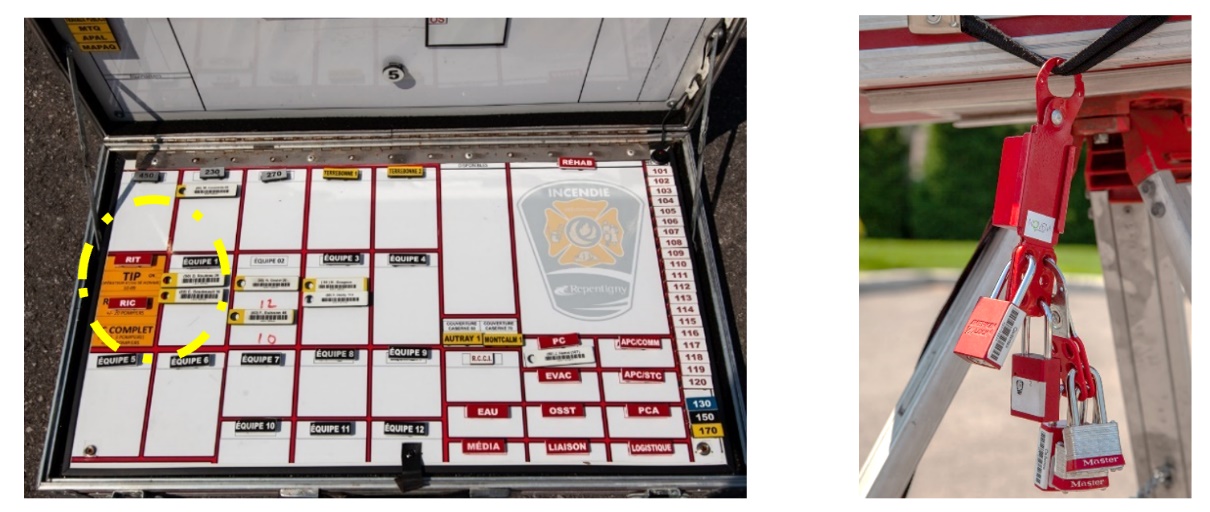 PC : Noter l’heure et donner le GO ou le NO GOAPRÈS L’INTERVENTION : DÉCADENASSAGEÉQ (si présente) chaque pompier : Enlever son cadenas personnel ou d’emprunt sur le moraillon de son équipe/service de la boîte de cadenassage du PCSST, OU, OS et STS (responsable SST, officier d’une unité/secteur/sauvetage technique spécialisé), si présents : Enlever leur cadenas de contrôle ou d’emprunt avec l’étiquette et son moraillon sur la boîte de cadenassage du PCRCD : Enlever son cadenas de contrôle sur la boîte de cadenassage du PCPC : Enlever son cadenas de contrôle sur la boîte de cadenassageRCD : Décadenasser les points de coupure et appliquer la procédure pour la continuité de la maîtrise des énergies en remplaçant le matériel de cadenassage du SSI ou la vigie par : le matériel de cadenassage du propriétaire ou de la personne responsable des lieux; oudes étiquettes (type Ty-Rap) du SSINE PAS ACTIONNER LES POINTS DE COUPURE, NE PAS REMETTRE EN FONCTIONRCD : Récupérer le matériel et libérer la scèneRCD : Remplir la Fiche de cadenassage SSI et la remettre au PCRevenir au LOGIGRAMME – PCÉQ :	Équipe de pompiersHQ : 	Hydro-QuébecPC :	Officier au poste de commandementOS :	Officier de secteurOU :	Officier d’unitéRCD :	Responsable du cadenassage/décadenassageSSI :	Service de sécurité incendieSST :	Responsable santé et sécurité du travailSTS :	Responsable d’une équipe de sauvetage technique spécialisée